U.S. ELECTION ASSISTANCE COMMISSION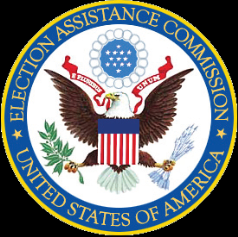 2014 Election Administration & Voting SurveyThe ongoing process of improving America’s election systems relies in part on having accurate data about the way Americans cast their ballots. In 2002, Congress chartered the U.S. Election Assistance Commission (EAC) to collect information on the state of American elections and make it widely available to policy makers, advocates, scholars, journalists and the general public. Since 2004, the Commission has sponsored a biennial survey as its primary tool for fulfilling that mission.  We are pleased to present the 2014 Election Administration and Voting Survey, and we ask for your help in making it the most complete and accurate survey in its history. The questions below ask for information about ballots cast, voter registration, overseas and military voting, Election Day activities, voting technology, and other important issues.  The section concerning the Uniformed and Overseas Citizens Voting Act (UOCAVA) serves as the EAC’s standardized format for State reporting of UOCAVA voting information as required by 42 U.S.C. §1973ff-1. States that complete and timely submit this section to the EAC will fulfill their UOCAVA reporting requirement under 42 U.S.C. §1973ff-1(c). Additionally, EAC is mandated by the National Voter Registration Act (NVRA) to collection information from states concerning the impact of that statute on the administration of Federal elections. With this information, EAC is required to make a report to Congress and provide recommendations for the improvement of Federal and State procedures, forms, and other NVRA matters. States that timely respond to all questions in this survey concerning voter registration related matters will meet their NVRA reporting requirements under 42 U.S.C. § 1973gg-7 and EAC regulations.The EAC recognizes the burden that asking for these data places on State and local election officials, and we have worked to minimize that burden as much as possible.  In advance, we thank you for your cooperation and look forward to answering any questions you might have.Information supplied by:Instructions for Completing the 2014 Election Administration & Voting Survey1. This survey collects information on election administration issues in local election offices (typically counties or townships) that are responsible for the administration of the November 2014 general election. As such, all data should be reported at the level of the local jurisdiction. However, the State or Territorial level election office may fill out any or all of the information on behalf of the local election offices under its jurisdiction. 2. Do not leave items blank - always provide an answer to the question asked using the “Data not available” or “Other” categories discussed below, if needed.3. Use the “Data not available” box if the question asks for details that are not required by your State law or the question asks for information that is not currently collected.4. You may find it helpful to read an entire section before answering any of the questions in that section.5. Please attempt to record data according to the categories as they are defined in the question. If your jurisdiction uses a different data classification scheme (for instance, collects data in such a way that combines two or more categories listed in a question), you can use the space provided for “Other” to provide numbers and details on these categories. Use as many “Other” categories as you need to adequately report the relevant statistics for your jurisdiction. If you enter information into the “Other” field, please use the comments field to provide an explanation for the answer.In the example below, the jurisdiction does not collect separate statistics on the number of duplicate and rejected registration forms, but instead has only one number that represents the total number of registration forms that are either duplicated or rejected. EXAMPLE:A5.  In order to evaluate the workflow of your office over the last election cycle, enter the total number of registration forms your jurisdiction received from all sources during the period from the close of registration for the November 2012 general election until the close of registration for the November 2014 general election. Include here any Election Day or Same Day registrations, if applicable. Also include any special categories of voters who may have extended deadlines, such as returning military personnel, if applicable.  A5a.	Total	            5000              	 Data not available	Next, divide the total number of registration application forms received (as entered in A5a) into the following categories. The amounts should sum to the total provided in A4a. 		A5b. New registrations	       4000       			A5c. Invalid or rejected (other than duplicates)	                      			A5d. Duplicate of existing registration 	                      			A5e. Changes to name, party or within-jurisdiction address change 	        500        			A5f. Moved into jurisdiction but was registered elsewhere in the State	        200        		A5g. Other  comments: duplicate and invalid registrations combined	        300                         	A5h. Other  comments:                                            	                          	TOTAL	          5000                               A1. 	Enter the total number of persons in your jurisdiction who were registered and eligible to vote in the November 2014 general election.  Include all persons eligible to vote in the election including special categories of voters with extended deadlines (such as returning military). Do not include any persons under the age of 18 who may be registered under a “pre-registration” program.       A1a.  Total                                	 Data not availableA1 CommentsA2. 	When you report the number of registered voters in your jurisdiction for the November 2014 general election (as in A1a) do you include both active and inactive voters in the count, or does your jurisdiction only include active voters? (Select only one)       A2a. Jurisdiction uses both active and inactive registered voters 	        A2b. Jurisdiction only uses active registered voters	        A2c. Other  comments: ____________________	A2 CommentsA3. Enter the total number of persons who were registered and eligible to vote in the November 2014 general election into the following categories. Do not include any persons under the age of 18 who may be registered under a “pre-registration” program. A3a. Active	                      	A3b. Inactive	                      	A3 CommentsA4. 	If your State’s laws allowed any voters to register and then to vote on the same day, enter the total number of registration forms received on those days in which it was possible to both register for and vote in the November 2014 general election on the same day. This question includes jurisdictions in States that have formal Election Day Registration or Same Day Registration and those States that have other situations that provide Election Day Registration or Same Day Registration. This question includes jurisdictions in States that permit Election Day Registration for voting for office of President, such as Alaska and Rhode Island.A4a.	Total new Same Day registrations…                              	 Data not available	  …………………………………………………………………………………………………………………... Not applicable	A4b.  Are the numbers you provided for question A4a because your State allows Election Day Registration or Same Day Registration for all voters, or does your answer come from a different circumstance?        …..Yes, our State has Election Day Registration or Same Day Registration. …. No, our State does not have formal Election Day Registration or Same Day Registration, but some voters were able to            register and vote on the same day for the 2014 election. …. Other  comments: ________________________________ …. Not applicable.A4 CommentsA5.  In order to evaluate the workflow of your office over the last election cycle, enter the total number of forms your jurisdiction received from all sources during the period from the close of registration for the November 2012 general election until the close of registration for the November 2014 general election. Include any forms that were processed, such as changes to name, party or address, duplicates, or pre-registrations. Include here any Election Day or Same Day registrations, if applicable. Also include any special categories of voters who may have extended deadlines such as returning military personnel, if applicable.  A5a. Total	                              	 Data not available	 Next, divide the total number of registration application forms received (as entered in A5a) into the following categories. The amounts should sum to the total provided in A5a.     	A5b. New valid registrations (excluding pre-registrations of persons under 18)	                      		A5c. New “pre” registrations of persons under age 18 	                      		A5d. Duplicate of existing valid registration	                      		A5e. Invalid or rejected (other than duplicates)	                      		A5f. Changes to name, party or within-jurisdiction address change 	                      		A5g. Address changes that cross jurisdiction borders	                      	A5h. Other   comments: ____________________	                                         A5i.  Other   comments: ____________________	                                         A5j.  Other   comments: ____________________	                                         A5k. Other   comments: ____________________	                                         A5l.  Other   comments: ____________________	                                         TOTAL	             A5a              A5 CommentsA6a through A6o: Divide the total number of all registration forms received (as entered in A5a) into the following sources.A7a through A7o: Divide the total number of new registration forms received (as entered in A5b) into the following sources. A8a through A8o: Divide the total number of duplicate registration forms received (as entered in A5d) into the following sources. A9a through A9o: Divide the total number of invalid or rejected registration forms (as entered in A5e) received into the following sources.  A6, A7, A8, and A9 Comments A10. Enter the total number of confirmation notices sent to voters in the period between the close of registration for the November 2012 general election and the close of registration for the November 2014 general election because either 1) there is an indication that the registrant no longer resides in the registrar’s jurisdiction, or 2) the voter has not voted or appeared to vote in a Federal election during the period. A10a. Total                                  	… Data not available	Next, divide the total number of confirmation notices mailed (as entered in A10a) into the following categories. The amounts should sum to the total provided in A10a. 	A10b. Received back from voters confirming registration	                      		A10c. Received back confirming registration should be invalidated	                      		A10d. Returned back as undeliverable	                      		A10e. Status unknown (neither received confirmation nor returned undeliverable)	                      	A10f.  Other   comments: ____________________	                        A10g. Other   comments: ____________________	                        A10h. Other   comments: ____________________	                        TOTAL	             A10a             A10 CommentsA11.  Enter the total number of voters removed from the voter registration rolls in your jurisdiction in the period between the close of registration for the November 2012 general election and the close of registration for the November 2014 general election.  Note this question asks for those ineligible to vote, not merely those moved into an “inactive” status. A11a. 	Total                                   	…. Data not available	Next, divide the total number of voters removed (as entered in A11a) into the following categories. The amounts should sum to the total provided in A11a. 	A11b. Moved outside jurisdiction	                      		A11c. Death	                      		A11d. Disqualifying felony conviction	                      		A11e. Failure to respond to notice sent and failure to vote in the two most recent 		Federal elections	                      		A11f. Declared mentally incompetent	                      		A11g. Voter requested to be removed for reasons other than felony conviction, 		mental status, or moved outside jurisdiction	                      	A11h. Other   comments: ____________________	                        A11i.  Other   comments: ____________________	                        A11j.  Other   comments: ____________________	                        A11k. Other   comments: ____________________	                        TOTAL	             A11a             A11 CommentsB1. Enter the total number of absentee ballots transmitted to UOCAVA voters for the November 2014 general election. 	B1a. Total                                   	… Data not available	Next, divide the total number of absentee ballots transmitted to UOCAVA voters (as entered in B1a) into the following categories. The amounts should sum to the total provided in B1a.	B1b. Uniformed services voters – domestic or foreign	                      		B1c. Non-military/civilian overseas voters	                      		B1d. Other   comments: ____________________	                                           	B1e. Other   comments: ____________________	                                           TOTAL	              B1a              B1 CommentsB2.  Of the UOCAVA absentee ballots transmitted (as entered in B1a) how many were: 	B2a. Returned by voter and submitted for counting (include both those that             were counted and those that were rejected)	                      		 	B2b. Returned as undeliverable 	                      		B2c. Spoiled or replaced ballots	                      		B2d. Status unknown (neither returned undeliverable nor returned from voter)	                      		B2e. Other   comments: ____________________	                                           B2f.  Other   comments: ____________________	                        	B2g. Other   comments: ____________________	                                           	TOTAL	              B1a                  B2 CommentsB3.  Enter the total number of all UOCAVA ballots (including regular UOCAVA absentee ballots and Federal Write-in Absentee Ballots (FWABs)) returned by UOCAVA voters and submitted for counting for the November 2014 general election. Please include both those ballots that were later counted and those that were rejected. Do not include ballots that were returned undeliverable.       B3a.  Total                                   	….. Data not availableB3 CommentsB4a through B4c. Divide the total number of UOCAVA ballots returned by UOCAVA voters and submitted for counting (as entered in B3) into each category of UOCAVA voter below.Next, for each type of UOCAVA voter, enter the number of:B5a through B5c: Regular UOCAVA absentee ballots returned and submitted for counting.B6a through B6c: FWAB returned and submitted for counting.  B7a through B7c: Other type of ballots returned and submitted for counting. B4, B5, B6, and B7 CommentsB8.  Enter the total number of all UOCAVA ballots (including regular UOCAVA absentee ballots and FWAB) counted in the November 2014 general election. B8a.  Total                                     ………………….. Data not availableB8 CommentsB9a through B9c. Divide the total number of UOCAVA ballots counted (as entered in B8) into each category of UOCAVA voter below.Next, for each type of UOCAVA voter, enter the number of:B10a through B10c: Regular UOCAVA absentee ballots counted.B11a through B11c: FWAB counted.  B12a through B12c: Other type of ballots counted. B9, B10, B11 and B12 CommentsB13.	Enter the total number of UOCAVA ballots (including regular UOCAVA absentee ballots and FWAB) rejected in the November 2014 general election.  B13a.  Total                                     ………….…….…… Data not availableB13 CommentsB14. Please divide the total number of all UOCAVA ballots rejected (as entered in B13a) into the following categories indicating the reason the absentee ballots were rejected. The amounts should sum to the total provided in B13a.  B14a. Ballot not received on time/missed deadline.	                      		B14b. Problem with voter signature	                      		B14c. Ballot lacked a postmark	                      		B14d. Other   comments: ________________________________	                           	B14e. Other   comments: ________________________________	                            	B14f.  Other   comments: ________________________________	                             	TOTAL	             B13a             B14 CommentsB15a through B15c. Divide the total number of UOCAVA ballots rejected (as entered in B13a) into each category of UOCAVA voter below.Next, for each type of UOCAVA voter, enter the number of:B16a through B16c: Regular UOCAVA absentee ballots rejected.B17a through B17c: FWAB rejected.  B18a through B18c: Other type of ballots rejected. B15, B16, B17, and B18 CommentsB19. Enter the total number of registered and eligible voters in your jurisdiction who were covered by UOCAVA in the November 2014 General Election.	B19a. Total                                   	… Data not available	Next, divide the total number of registered and eligible UOCAVA voters (as entered in B19a) into the following categories. The amounts should sum to the total provided in B19a.	B19b. Uniformed services voters – domestic or foreign	                      		B19c. Non-military/civilian overseas voters	                      		B19d. Other   comments: ____________________	                                           	B19e. Other   comments: ____________________	                                           TOTAL	                     B19a                      B19 CommentsB20. Enter the total number of Federal Post Card Applications (FPCAs) received from UOCAVA voters for the November 2014 General Election. 	B20a. Total                                   	… Data not available	Next, divide the total number of FPCAs received from UOCAVA voters into the following categories. The amounts should sum to the total provided in B20a.	B20b. Uniformed services voters – domestic or foreign	                      		B20c. Non-military/civilian overseas voters	                      		B20d. Other   comments: ____________________	                                           	B20e. Other   comments: ____________________	                                           TOTAL	              B20a             B21. Of the total number of Federal Post Card Applications (FPCAs) that your jurisdiction received as reported in B20a, how many were rejected for the following groups? 	B21a. Uniformed services voters – domestic or foreign	                      		B21b. Non-military/civilian overseas voters	                      		B21c. Other   comments: ____________________	                                           	B21d. Other   comments: ____________________	                                           B21e.TOTAL	                            B22. Of the total number of Federal Post Card Applications (FPCAs) that were rejected (as reported in B21e), how many were rejected because they were received after the absentee ballot request deadline? 	B22a. Total                                   	… Data not availableB20, B21, and B22 CommentsB23. Enter the date your jurisdiction first started transmitting absentee ballots to UOCAVA voters for the November 2014 election. Please provide the exact date your jurisdiction began mailing the ballots.  If you do not know the exact date, please enter an approximate date, and select "Approximate" in the box below.B23 CommentsB24.  How many UOCAVA absentee ballots did your jurisdiction transmit to UOCAVA voters using the following modes of transmission, before and after the 45-day deadline? B24 CommentsB25.  Of the total number of UOCAVA absentee ballots transmitted how many were returned as undeliverable by the following modes of transmission: 	B25a. Postal mail	                      		 	B25b. Email	                      		B25c. Other	                      		TOTAL	                                B25 CommentsB26. How many UOCAVA absentee ballots were received for the November 2014 general election?  Please EXCLUDE Federal Write-In Absentee Ballots (FWABs) from your totals. B26a. Total UOCAVA absentee ballots excluding FWABS                                                  Data not available	Next, divide the total number of UOCAVA absentee ballots received (as entered in B26a) into the following categories. Please EXCLUDE Federal Write-In Absentee Ballots (FWABs) from your totals. The amounts should sum to the total provided in B26a.	B26b. Uniformed services voters – domestic or foreign	                      		B26c. Non-military/civilian overseas voters	                      		B26d. Other   comments: ____________________	                                           	B26e. Other   comments: ____________________	                                           TOTAL	                      B26a                          B26 CommentsB27.  How many UOCAVA absentee ballots were received using the following modes of transmission, before and after the 45-day deadline? Please EXCLUDE Federal Write-In Absentee Ballots (FWABs) from your totals. B27 CommentsB28. Of the total number of UOCAVA absentee ballots received (as reported in B26a), how many were rejected for the following groups? Please EXCLUDE Federal Write-In Absentee Ballots (FWABs) from your totals.	B28a. Uniformed services voters – domestic or foreign	                      		B28b. Non-military/civilian overseas voters	                      		B28c. Other   comments: ____________________	                                           	B28d. Other   comments: ____________________	                                           B28e.TOTAL	                            B28 CommentsB29. Of the total number of UOCAVA absentee ballots that were rejected (as reported in B28e), how many were rejected because they were received after the statutory deadline by the following modes of transmission, before and after the 45-day deadline? Please EXCLUDE Federal Write-In Absentee Ballots (FWABs) from your totals.B29 CommentsB30. Enter the total number of UOCAVA ballots counted in your jurisdiction by the following modes of transmission, before and after the 45-day deadline. Please EXCLUDE Federal Write-In Absentee Ballots (FWABs) from your totals.B31. Enter the total number of Federal Write-In Absentee Ballots (FWABs) received from UOCAVA voters for the following groups. 	B31a. Uniformed services voters – domestic or foreign	                      		B31b. Non-military/civilian overseas voters	                      		B31c. Other   comments: ____________________	                                           	B31d. Other   comments: ____________________	                                           B31e.TOTAL	                            B32. Of the total number of Federal Write-In Absentee Ballots (FWABs) received from UOCAVA voters (as reported in B31e), how many were rejected for the following groups? 	B32a. Uniformed services voters – domestic or foreign	                      		B32b. Non-military/civilian overseas voters	                      		B32c. Other   comments: ____________________	                                           	B32d. Other   comments: ____________________	                                           B32e. TOTAL	                            B33. Of the total number of Federal Write-In Absentee Ballots (FWABs) received from UOCAVA voters that were rejected (as reported in B32e), how many were rejected because they were received after the ballot receipt deadline? B33a. Total FWABs rejected because received 
            after ballot receipt deadline   	                                               Data not availableB34.  Of the total number of Federal Write-In Absentee Ballots (FWABs) received from UOCAVA voters that were rejected (as reported in B32e), how many were rejected because the voter’s regular absentee ballot was received and counted?B34a. Total FWABs rejected because voter's regular
     absentee ballot received and counted	…..                                                Data not availableB35. Enter the total number of Federal Write-In Absentee Ballots (FWABs) received from UOCAVA voters that were counted for the following groups.	B35a. Uniformed services voters – domestic or foreign	                      		B35b. Non-military/civilian overseas voters	                      		B35c. Other   comments: ____________________	                                           	B35d. Other   comments: ____________________	                                           B35e.TOTAL	                            C1. Enter the total number of domestic civilian absentee ballots transmitted to voters for the November 2014 general election. Do not include absentee ballots transmitted to UOCAVA voters. 	C1a. Total                                   	 Data not available	Next, divide the total number of absentee ballots transmitted to voters (as entered in C1a) into the following categories. The amounts should sum to the total provided in C1a.	C1b. Returned by voters and submitted for counting (include both 
         those that were later counted and those that were rejected)	                      		 	C1c. Returned as undeliverable 	                      		C1d. Spoiled or replaced ballots	                      		C1e. Status unknown (neither returned undeliverable nor returned from voter)	                      	C1f.  Other   comments: ____________________	                        C1g. Other   comments: ____________________	                        C1h. Other   comments: ____________________	                          	TOTAL	                 C1a                     C1 CommentsC2. Does your jurisdiction have a permanent absentee voter registration list in which voters may apply to receive an absentee (or mail) ballot for subsequent elections without further application? Do not include UOCAVA voters.	Yes  Continue to question C3.	No   Skip to question C4.C2 CommentsC3. Of the total number of domestic civilian absentee ballots transmitted (as entered in C1a) how many ballots were sent to voters in your jurisdiction because they appear on a permanent absentee (or mail) ballot voter registration list? C3a. Total                                  	 Data not availableC3 CommentsC4.  Of the total number of absentee ballots returned by voters and submitted for counting (as entered in C1b) how many ballots were: 	C4a. Counted in the November 2014 general election	                      		C4b. Rejected in the November 2014 general election	                      	C4c. Other   comments: ____________________	                        C4d. Other   comments: ____________________	                        TOTAL	                 C1b                  C4 CommentsC5. Please divide the total number of domestic civilian absentee ballots rejected (as entered in C4b) into the following categories indicating the reason why the absentee ballots were rejected. The amounts should sum to the total provided in C4b.    C5a. Ballot not received on time/missed deadline.	                      		C5b. No voter signature	                      		C5c. No witness signature	                      		C5d. Non-matching signature	                      	C5e. No election official’s signature on ballot	                      		C5f. Ballot returned in an unofficial envelope	                      	C5g. Ballot missing from envelope	                      		C5h. Envelope not sealed	                      		C5i. No resident address on envelope	                      	C5j. Multiple ballots returned in one envelope.	                      	C5k. Voter deceased.	                      	C5l. Voter already voted in person	                      		C5m. First-time voter without proper identification	                      		C5n. No ballot application on record	                      		C5o. Other   comments: ________________________________	                           	C5p. Other   comments: ________________________________	                                       	C5q. Other   comments: ________________________________	                                       	C5r.  Other   comments: ________________________________	                                       	C5s. Other   comments: ________________________________	                                       	C5t.  Other   comments: ________________________________	                                       	C5u. Other   comments: ________________________________	                                       	C5v. Other   comments: ________________________________	                                       TOTAL	                   C4b            C5 CommentsD1. Enter the total number of precincts in your jurisdictions for the November 2014 general election. D1a.  Total                                	….. Data not availableD1 CommentsD2. Enter the total number of physical polling places in your jurisdiction for the November 2014 general election.  Please include physical polling places in operation on Election Day and physical polling places in operation before Election Day (such as early vote centers). D2a. Total                                 	 Data not available	Next, divide the total physical polling places in your jurisdiction (as entered in D2a) into the following categories. The amounts should sum to the total provided in D2a. If you do not include election offices in your count of polling places, enter 0. Election Day votingD2b. Physical polling places other than election offices	                      		D2c. Election offices	                      		D2d. Other   comments: ________________________________	                                        Early voting	D2e. Physical polling places other than election offices	                      		D2f. Election offices 	                      		D2g. Other   comments: ________________________________	                                          TOTAL	                  D2a                     D2 CommentsD3. Enter the total number of poll workers used in your jurisdiction for the November 2014 general election.  Poll workers may include election judges, booth workers, wardens, commissioners, or other similar terms that refer to persons who verify the identity of a voter; assist the voter with signing the register, affidavits or other documents required to cast a ballot; assist the voter by providing the voter with a ballot or setting up the voting machine for the voter; and serving other functions as dictated by State law. Include all people recruited specifically for the purposes of working at physical polling places in operation on and/or before Election Day but do not include observers stationed at the polling places or regular office staff. D3a.  Total                                   	 Data not availableD3 CommentsD4.  If your jurisdiction has data on the ages of its poll workers (for example, from voter registration records, from payroll records, or from poll worker applications), enter the total number of poll workers in each age category.	D4a. Under 18 years old	                        	D4b. 18 to 25 	                        	D4c. 26 to 40	                        	D4d. 41 to 60	                        D4e. 61 to 70	                        D4f. 71 years old and over	                        	                                                                                                                                          Data not availableD4 CommentsD5. How difficult or easy was it for your jurisdiction to obtain a sufficient number of poll workers for the November 2014 general election? 	Very difficult	Somewhat difficult	Neither difficult nor easy	Somewhat easy	Very easy	Not enough information to answerD5 CommentsE1. Enter the total number of voters who submitted provisional ballots in the November 2014 general election. E1a. Total                                 	 Data not availableNext, divide the total number of voters who submitted provisional ballots in the November 2014 general election (asentered in E1a) into the following categories. 	E1b. Counted the full ballot	                        		E1c. Counted part of the ballot	                        		E1d. Rejected ballot	                        	E1e. Other   comments: ____________________	                        E1f. Other   comments: ____________________	                        TOTAL	            E1a            E1 CommentsE2. Please divide the total number of provisional ballots rejected (as entered in E1d) into the following categories indicating the reason the provisional ballots were rejected. The amounts should sum to the total provided in E1d. 	E2a. Voter not registered in the State	                        		E2b. Voter registered in State but attempted to vote in the wrong jurisdiction	                        	E2c. Voter registered in State but attempted to vote in the wrong precinct	                        			E2d. Failure to provide sufficient identification	                        		E2e. Envelop and/or ballot was incomplete and/or illegible	                        	E2f. Ballot missing from envelope	                        	E2g. No signature	                        	E2h. Non-matching signature	                        	E2i. Voter already voted	                        		E2j.   Other    comments: ________________________________	                                   	E2k.  Other    comments: ________________________________	                                                      	E2l.   Other    comments: ________________________________	                                                      	E2m. Other    comments: ________________________________	                                                      	E2n.  Other    comments: ________________________________	                                                      	E2o.  Other    comments: ________________________________	                                                      	E2p.  Other    comments: ________________________________	                                                       	TOTAL	  E2 CommentsF1. Enter the total number of people in your jurisdiction who participated in the November 2014 general election. Include all types of voters (civilian and military) by all types of ballots. Include rejected provisional ballots only if your jurisdiction credits the person’s vote history even though the provisional ballot was rejected. F1a. Total                                	 Data not available       Next, divide the total number of people who participated in the November 2014 general election (as entered in F1a) into the following categories. The amounts should sum to the total provided in F1a.  F1b. Voted at a physical polling place on Election Day (not including provisional ballots          or absentee ballots dropped off at the polls).	                        		F1c. UOCAVA voters who voted via absentee or FWAB (as in B3a)	                        		F1d. Voted using a domestic civilian absentee ballot (as in C1b)	                        		F1e. Voted using a provisional ballot	                        		F1f. Voted at an early vote center (as in D2e,f,g)…………………………………….                        	F1g. Voted by mail in a vote by mail jurisdiction	                        F1h. Other   comments: ____________________	                        F1i.  Other   comments: ____________________	                        F1j.  Other   comments: ____________________	                        TOTAL	                    F1a               F1 CommentsF2. Indicate the source used to arrive at the total number of voters entered in F1a. (Select only one source.) 	Number of voters checked off by poll workers or who signed poll books at physical polling places plus the number of UOCAVA and other absentee or early voters.	Number of ballots counted at precincts and/or at a central location (including UOCAVA and other absentee or early vote ballots).	Number of voters generated after "vote history" has been added.	Number of votes cast for the highest office on the ballot.	Other:  comments: ________________________________F2 CommentsF3.  HAVA 303(b) states that all first-time voters in a State who registered by mail are required to provide identification in order to vote and have their ballot counted.  Enter the number of first-time voters who provided identification and had their ballot counted for the November 2014 general election in your jurisdiction. F3a. Total                                    ……….. Data not available ……….. Not applicableF3 CommentsF4. Were electronic poll books or electronic lists of voters used at the polling place for the November 2014 general election in your jurisdiction to (select either Yes or No for each item):		Yes	No	a. Sign voters in		  	b. Update voter history		  	c. Look up polling places		  	d. Other   comments: _____________________________		  	e. Information unavailable		  F4 CommentsF5. Did your jurisdiction use printed lists of registered voters at the polls in the November 2014 Federal general election? 	Yes	   Continue to F6	No	   Skip to F7	Information unavailable	   Skip to F7F5 CommentsF6. Did your State print and ship the printed poll books to your local jurisdiction or did your jurisdiction arrange for the printing of the poll books? (Select only one.)	State printed poll books and shipped to jurisdiction		Jurisdiction arranged for printing of poll books		Combination of printing by the State and local jurisdiction 		Information unavailable	  F6 CommentsF7. Enter information on the number and type of voting equipment used for the 2014 November general election.  Then, for each type of voting equipment, please identify how the machines were used in the voting process and where the ballots from that machine type were tallied. Do not include backup systems that were not actually used. F7a CommentsF7b CommentsF7c CommentsF7d CommentsF7e CommentsF7f CommentsF7g CommentsF7h CommentsF7i CommentsF8. The U.S. Election Assistance Commission welcomes any general comments the jurisdiction may wish to share regarding its Election Day experiences (e.g., problems with voting system anomalies*, recounts, staffing, challenges to eligibility, long lines, etc.), or noteworthy success in administering the November 2014 general election.  Please feel free to attach additional pages as necessary.	* An anomaly is defined as an irregular or inconsistent action or response from the voting system or system component resulting in some disruption to the election process. Incidents resulting from administrator error or procedural deficiencies are not considered anomalies for purposes of this survey question (EAC Voting Systems Testing and Certification Program Manual).END OF SURVEYTHANK YOU FOR RESPONDING TO THIS SURVEY* This information collection is required for the U.S. Election Assistance Commission (EAC) to meet its statutory requirements under the Help America Vote Act (HAVA) of 2002 (42 U.S.C. 15301), the National Voter Registration Act (NVRA) (42 U.S.C. 1973gg-1 et seq.), and the Uniformed and Overseas Citizens Absentee Voters Act (UOCAVA) (42 U.S.C. 1973ff-1). Respondent’s obligation to reply to this information collection is mandatory as required under NVRA (42 U.S.C. 1973gg-1 et seq.) and UOCAVA (42 U.S.C. 1973ff-1); respondents include the 50 States, the District of Columbia, and the U.S. Territories. This information will be made publicly available on the EAC Web site (http://www.eac.gov). According to the Paperwork Reduction Act of 1995, an agency may not conduct or sponsor, and a person is not required to respond to, a collection of information unless it displays a valid Office of Management and Budget (OMB) control number. The valid OMB control number for this information collection is OMB Control No. 3265-0006 (expires 5/31/2013). The time required to complete this information collection is estimated to average 88 hours per State response. This estimate includes the time for reviewing the instructions, gathering information, and completing the form. Comments regarding this burden estimate should be sent the U.S. Election Assistance Commission – 2014 Election Administration and Voting Survey, 1335 East West Highway, Suite 4300, Silver Spring, MD 20910.NameNameTitleTitleOffice/Agency nameOffice/Agency nameOffice/Agency nameOffice/Agency nameAddress 1Address 1Address 1Address 1Address 2Address 2Address 2Address 2CityCityStateZip CodeE-mail addressE-mail addressE-mail addressE-mail addressTelephone (area code and number)ExtensionFax number (area code and number)Fax number (area code and number)Data not available▼SECTION AVOTER REGISTRATIONEAC is mandated by the National Voter Registration Act (NVRA) to collect information from States concerning the impact of that statute on the administration of Federal elections. With this information EAC is required to make a report to Congress and provide recommendations for the improvement of Federal and State procedures, forms, and other NVRA matters. States that timely respond to all questions in this survey concerning voter registration related matters will meet their NVRA reporting requirements under 42 U.S.C. § 1973gg-7 and EAC regulations.Roadmap to Section A:A1, A2 and A3 ask for information about the number of registered voters in your jurisdiction and how you calculate those statistics.A4 asks for information about registration activity on days in which it was possible for a person to both register and vote on the same day.A5 asks for information on all registration forms for all types of registration transactions (successful and unsuccessful) received by your office.A6 asks for the sources of all registration forms (both successful and unsuccessful).A7 asks for the sources of new registrations.A8 asks for the sources of duplicate registrations.A9 asks for the sources of invalid or rejected registrations.A10 asks for information on confirmation notices sent under NVRA Section 8(d) 2.A11 asks for the number of voters removed from the voter registration rolls and the reason for their removal.EAC is mandated by the National Voter Registration Act (NVRA) to collect information from States concerning the impact of that statute on the administration of Federal elections. With this information EAC is required to make a report to Congress and provide recommendations for the improvement of Federal and State procedures, forms, and other NVRA matters. States that timely respond to all questions in this survey concerning voter registration related matters will meet their NVRA reporting requirements under 42 U.S.C. § 1973gg-7 and EAC regulations.Roadmap to Section A:A1, A2 and A3 ask for information about the number of registered voters in your jurisdiction and how you calculate those statistics.A4 asks for information about registration activity on days in which it was possible for a person to both register and vote on the same day.A5 asks for information on all registration forms for all types of registration transactions (successful and unsuccessful) received by your office.A6 asks for the sources of all registration forms (both successful and unsuccessful).A7 asks for the sources of new registrations.A8 asks for the sources of duplicate registrations.A9 asks for the sources of invalid or rejected registrations.A10 asks for information on confirmation notices sent under NVRA Section 8(d) 2.A11 asks for the number of voters removed from the voter registration rolls and the reason for their removal.EAC is mandated by the National Voter Registration Act (NVRA) to collect information from States concerning the impact of that statute on the administration of Federal elections. With this information EAC is required to make a report to Congress and provide recommendations for the improvement of Federal and State procedures, forms, and other NVRA matters. States that timely respond to all questions in this survey concerning voter registration related matters will meet their NVRA reporting requirements under 42 U.S.C. § 1973gg-7 and EAC regulations.Roadmap to Section A:A1, A2 and A3 ask for information about the number of registered voters in your jurisdiction and how you calculate those statistics.A4 asks for information about registration activity on days in which it was possible for a person to both register and vote on the same day.A5 asks for information on all registration forms for all types of registration transactions (successful and unsuccessful) received by your office.A6 asks for the sources of all registration forms (both successful and unsuccessful).A7 asks for the sources of new registrations.A8 asks for the sources of duplicate registrations.A9 asks for the sources of invalid or rejected registrations.A10 asks for information on confirmation notices sent under NVRA Section 8(d) 2.A11 asks for the number of voters removed from the voter registration rolls and the reason for their removal.Data not available ▼Data not available▼		(from A5a)		(from A5a)(from A5b)(from A5b)(from A5b)(from A5d)(from A5d)(from A5d)(from A5e)(from A5e)(from A5e)(from A5e)*Sub-question “e”  should include all forms handled through the public assistance agency process (i.e., paper, online). A6. Total forms receivedA6. Total forms receivedA7. NewregistrationsA7. NewregistrationsA7. NewregistrationsA8. Duplicate of existing registrationsA8. Duplicate of existing registrationsA8. Duplicate of existing registrationsA9. Invalid orrejectedA9. Invalid orrejectedA9. Invalid orrejectedA9. Invalid orrejectedData not availableData not availableData not availableData not available▼▼▼▼a.	Individual voters submitting applications by mail, fax, or email	b.	Individual voters registering in person at the election/registrar’s office	c.	Individual voters submitting registration forms via the Internet	d.	Motor vehicle offices or other offices that issue drivers licenses	e.*	Public assistance offices mandated as registration sites under NVRA	f.	State funded agencies primarily serving persons with disabilities	g.	Armed forces recruitment offices	h.	Other agencies designated by the State not mandated by NVRA	i.	Registration drives from advocacy groups or political parties	j.	Other   comments:		k.	Other   comments:			l.	Other   comments: 			m.	Other   comments:			n.	Other   comments: 			o.	Other   comments:			TOTAL	 A5aA5bA5dA5eData not available▼Data not available▼SECTION BUNIFORMED & OVERSEAS CITIZENS ABSENTEE VOTING ACT (UOCAVA)For 2014, Section B includes the FVAP Post-Election Voting Survey of Local Election Officials. EAC incorporated these questions for the States' reporting of UOCAVA voting information as required by 42 U.S.C. §1973ff-1. States that complete and timely submit this section to the EAC will fulfill their UOCAVA reporting requirement under 42 U.S.C §1973ff-1(c). Pursuant to UOCAVA, this section collects various data elements needed to determine: (1) the combined number of absentee ballots transmitted to UOCAVA voters; (2) the combined number of ballots returned by UOCAVA voters; and (3) the combined number of returned ballots cast by UOCAVA voters (the number of cast ballots is practically determined by collecting data concerning the total votes counted and rejected).Roadmap to Section B:B1 and B2 ask for information about the number and type of UOCAVA absentee ballots transmitted.B3 asks for the number and type of all UOCAVA ballots returned and submitted for counting.B4, B5, B6, and B7 ask for information on the type of UOCAVA ballot returned by type of UOCAVA voter.B8 asks for the number and type of all UOCAVA ballots counted.B9, B10, B11, and B12 ask for information on the type of UOCAVA ballot counted by type of UOCAVA voter.B13 asks for the number and type of all UOCAVA ballots rejected.B14 asks for information on reasons why UOCAVA ballots were rejected.B15, B16, B17, and B18 ask for information on the type of UOCAVA ballot rejected by type of UOCAVA voter.B19 asks for information about the number and type of registered and eligible UOCAVA voters.B20, B21, and B22 ask for information concerning the Federal Post Card Applications (FPCAs).B23 asks about the date when transmission of absentee ballots to UOCAVA voters began for the November election cycle.B24 asks about UOCAVA ballots transmitted by mode of transmission.B25 asks about transmitted UOCAVA ballots that were returned as undeliverable by transmission mode.B26 and B27 ask about UOCAVA ballots returned by voters, excluding Federal Write-In Absentee Ballots (FWABs).B28 and B29 ask about UOCAVA ballots returned by voters and rejected, excluding FWABS.B30 asks about UOCAVA ballots counted by mode of transmission, excluding FWABS.B31, B32, B33, B34, and B35 ask for information about FWABs. For 2014, Section B includes the FVAP Post-Election Voting Survey of Local Election Officials. EAC incorporated these questions for the States' reporting of UOCAVA voting information as required by 42 U.S.C. §1973ff-1. States that complete and timely submit this section to the EAC will fulfill their UOCAVA reporting requirement under 42 U.S.C §1973ff-1(c). Pursuant to UOCAVA, this section collects various data elements needed to determine: (1) the combined number of absentee ballots transmitted to UOCAVA voters; (2) the combined number of ballots returned by UOCAVA voters; and (3) the combined number of returned ballots cast by UOCAVA voters (the number of cast ballots is practically determined by collecting data concerning the total votes counted and rejected).Roadmap to Section B:B1 and B2 ask for information about the number and type of UOCAVA absentee ballots transmitted.B3 asks for the number and type of all UOCAVA ballots returned and submitted for counting.B4, B5, B6, and B7 ask for information on the type of UOCAVA ballot returned by type of UOCAVA voter.B8 asks for the number and type of all UOCAVA ballots counted.B9, B10, B11, and B12 ask for information on the type of UOCAVA ballot counted by type of UOCAVA voter.B13 asks for the number and type of all UOCAVA ballots rejected.B14 asks for information on reasons why UOCAVA ballots were rejected.B15, B16, B17, and B18 ask for information on the type of UOCAVA ballot rejected by type of UOCAVA voter.B19 asks for information about the number and type of registered and eligible UOCAVA voters.B20, B21, and B22 ask for information concerning the Federal Post Card Applications (FPCAs).B23 asks about the date when transmission of absentee ballots to UOCAVA voters began for the November election cycle.B24 asks about UOCAVA ballots transmitted by mode of transmission.B25 asks about transmitted UOCAVA ballots that were returned as undeliverable by transmission mode.B26 and B27 ask about UOCAVA ballots returned by voters, excluding Federal Write-In Absentee Ballots (FWABs).B28 and B29 ask about UOCAVA ballots returned by voters and rejected, excluding FWABS.B30 asks about UOCAVA ballots counted by mode of transmission, excluding FWABS.B31, B32, B33, B34, and B35 ask for information about FWABs. For 2014, Section B includes the FVAP Post-Election Voting Survey of Local Election Officials. EAC incorporated these questions for the States' reporting of UOCAVA voting information as required by 42 U.S.C. §1973ff-1. States that complete and timely submit this section to the EAC will fulfill their UOCAVA reporting requirement under 42 U.S.C §1973ff-1(c). Pursuant to UOCAVA, this section collects various data elements needed to determine: (1) the combined number of absentee ballots transmitted to UOCAVA voters; (2) the combined number of ballots returned by UOCAVA voters; and (3) the combined number of returned ballots cast by UOCAVA voters (the number of cast ballots is practically determined by collecting data concerning the total votes counted and rejected).Roadmap to Section B:B1 and B2 ask for information about the number and type of UOCAVA absentee ballots transmitted.B3 asks for the number and type of all UOCAVA ballots returned and submitted for counting.B4, B5, B6, and B7 ask for information on the type of UOCAVA ballot returned by type of UOCAVA voter.B8 asks for the number and type of all UOCAVA ballots counted.B9, B10, B11, and B12 ask for information on the type of UOCAVA ballot counted by type of UOCAVA voter.B13 asks for the number and type of all UOCAVA ballots rejected.B14 asks for information on reasons why UOCAVA ballots were rejected.B15, B16, B17, and B18 ask for information on the type of UOCAVA ballot rejected by type of UOCAVA voter.B19 asks for information about the number and type of registered and eligible UOCAVA voters.B20, B21, and B22 ask for information concerning the Federal Post Card Applications (FPCAs).B23 asks about the date when transmission of absentee ballots to UOCAVA voters began for the November election cycle.B24 asks about UOCAVA ballots transmitted by mode of transmission.B25 asks about transmitted UOCAVA ballots that were returned as undeliverable by transmission mode.B26 and B27 ask about UOCAVA ballots returned by voters, excluding Federal Write-In Absentee Ballots (FWABs).B28 and B29 ask about UOCAVA ballots returned by voters and rejected, excluding FWABS.B30 asks about UOCAVA ballots counted by mode of transmission, excluding FWABS.B31, B32, B33, B34, and B35 ask for information about FWABs. Data not available▼Data not available▼Of the total UOCAVA ballots returned (as entered in B3a), how many were ballots of each of the following ballot types:Of the total UOCAVA ballots returned (as entered in B3a), how many were ballots of each of the following ballot types:Of the total UOCAVA ballots returned (as entered in B3a), how many were ballots of each of the following ballot types:Of the total UOCAVA ballots returned (as entered in B3a), how many were ballots of each of the following ballot types:Of the total UOCAVA ballots returned (as entered in B3a), how many were ballots of each of the following ballot types:Of the total UOCAVA ballots returned (as entered in B3a), how many were ballots of each of the following ballot types:Of the total UOCAVA ballots returned (as entered in B3a), how many were ballots of each of the following ballot types:Of the total UOCAVA ballots returned (as entered in B3a), how many were ballots of each of the following ballot types:Of the total UOCAVA ballots returned (as entered in B3a), how many were ballots of each of the following ballot types:Of the total UOCAVA ballots returned (as entered in B3a), how many were ballots of each of the following ballot types:Of the total UOCAVA ballots returned (as entered in B3a), how many were ballots of each of the following ballot types:Of the total UOCAVA ballots returned (as entered in B3a), how many were ballots of each of the following ballot types:B4. All UOCAVA  ballotsB4. All UOCAVA  ballotsB4. All UOCAVA  ballotsB5. Absentee ballotsB5. Absentee ballotsB5. Absentee ballotsB5. Absentee ballotsB6. FWABB6. FWABB6. FWABB6. FWABB7. Other type of ballot  B7. Other type of ballot  B7. Other type of ballot  B7. Other type of ballot  Data not availableData not availableData not availableData not availableData not availableData not availableData not availableData not available▼▼▼▼▼▼▼▼Type of UOCAVA voter:a. Uniformed services voters – domestic or foreign	b. Non-military/civilian overseas voters	c. Other type of voter  	comments: 	TOTAL 	B3aB3aOf the total UOCAVA ballots counted (as entered in B8a), how many were ballots of each of the following ballot types:Of the total UOCAVA ballots counted (as entered in B8a), how many were ballots of each of the following ballot types:Of the total UOCAVA ballots counted (as entered in B8a), how many were ballots of each of the following ballot types:Of the total UOCAVA ballots counted (as entered in B8a), how many were ballots of each of the following ballot types:Of the total UOCAVA ballots counted (as entered in B8a), how many were ballots of each of the following ballot types:Of the total UOCAVA ballots counted (as entered in B8a), how many were ballots of each of the following ballot types:Of the total UOCAVA ballots counted (as entered in B8a), how many were ballots of each of the following ballot types:Of the total UOCAVA ballots counted (as entered in B8a), how many were ballots of each of the following ballot types:Of the total UOCAVA ballots counted (as entered in B8a), how many were ballots of each of the following ballot types:Of the total UOCAVA ballots counted (as entered in B8a), how many were ballots of each of the following ballot types:Of the total UOCAVA ballots counted (as entered in B8a), how many were ballots of each of the following ballot types:Of the total UOCAVA ballots counted (as entered in B8a), how many were ballots of each of the following ballot types:Of the total UOCAVA ballots counted (as entered in B8a), how many were ballots of each of the following ballot types:Of the total UOCAVA ballots counted (as entered in B8a), how many were ballots of each of the following ballot types:Of the total UOCAVA ballots counted (as entered in B8a), how many were ballots of each of the following ballot types:Of the total UOCAVA ballots counted (as entered in B8a), how many were ballots of each of the following ballot types:Of the total UOCAVA ballots counted (as entered in B8a), how many were ballots of each of the following ballot types:B9. All UOCAVA  ballotsB9. All UOCAVA  ballotsB9. All UOCAVA  ballotsB9. All UOCAVA  ballotsB10. Absentee ballotsB10. Absentee ballotsB10. Absentee ballotsB10. Absentee ballotsB10. Absentee ballotsB10. Absentee ballotsB11. FWABB11. FWABB11. FWABB11. FWABB11. FWABB11. FWABB12. Other type of ballot B12. Other type of ballot B12. Other type of ballot B12. Other type of ballot B12. Other type of ballot Data not availableData not availableData not availableData not availableData not availableData not availableData not availableData not availableData not availableData not availableData not availableData not available▼▼▼▼▼▼▼▼Type of UOCAVA voter:a.	Uniformed services voters – domestic or foreign	b. 	Non-military/civilian overseas voters	c. 	Other type of voter 		comments: 	    TOTAL	B8aB8aB8aData not available▼Of the total UOCAVA ballots rejected (as entered in B13), how many were ballots of each of the following ballot types:Of the total UOCAVA ballots rejected (as entered in B13), how many were ballots of each of the following ballot types:Of the total UOCAVA ballots rejected (as entered in B13), how many were ballots of each of the following ballot types:Of the total UOCAVA ballots rejected (as entered in B13), how many were ballots of each of the following ballot types:Of the total UOCAVA ballots rejected (as entered in B13), how many were ballots of each of the following ballot types:Of the total UOCAVA ballots rejected (as entered in B13), how many were ballots of each of the following ballot types:Of the total UOCAVA ballots rejected (as entered in B13), how many were ballots of each of the following ballot types:Of the total UOCAVA ballots rejected (as entered in B13), how many were ballots of each of the following ballot types:Of the total UOCAVA ballots rejected (as entered in B13), how many were ballots of each of the following ballot types:Of the total UOCAVA ballots rejected (as entered in B13), how many were ballots of each of the following ballot types:Of the total UOCAVA ballots rejected (as entered in B13), how many were ballots of each of the following ballot types:Of the total UOCAVA ballots rejected (as entered in B13), how many were ballots of each of the following ballot types:B15. All UOCAVA  ballotsB15. All UOCAVA  ballotsB15. All UOCAVA  ballotsB16. Absentee ballotsB16. Absentee ballotsB16. Absentee ballotsB16. Absentee ballotsB17. FWABB17. FWABB17. FWABB17. FWABB18. Other type of ballot  B18. Other type of ballot  B18. Other type of ballot  B18. Other type of ballot  Data not availableData not availableData not availableData not availableData not availableData not availableData not availableData not available▼▼▼▼Type of UOCAVA voter: a. Uniformed services voters – domestic or foreign	b. Non-military/civilian overseas voters	c. Other type of voter   	comments	TOTAL	B13aB13aData not available▼Data not available▼Data not available▼MonthDayApproximatea. Postal maila. Postal mailb. Emailb. Emailb. Emailc. Otherc. Otherc. OtherDate not availableDate not availableDate not available▼▼▼a. Sent ON OR BEFORE the 45 day    deadline	b. Sent AFTER the 45 day deadline	TOTAL  (All UOCAVA voters)Data not available▼Data not available▼a. Postal maila. Postal mailb. Emailb. Emailb. Emailc. Otherc. Otherc. OtherDate not availableDate not availableDate not available▼▼▼a. Sent ON OR BEFORE the 45 day deadline	b. Sent AFTER the 45 day deadline	TOTAL 	Data not available▼a. Postal maila. Postal mailb. Emailb. Emailb. Emailc. Otherc. Otherc. OtherDate not availableDate not availableDate not available▼▼▼a. Sent ON OR BEFORE the 45 day deadline	b. Sent AFTER the 45 day deadline	TOTAL 	a. Postal maila. Postal mailb. Emailb. Emailb. Emailc. Otherc. Otherc. OtherDate not availableDate not availableDate not available▼▼▼a. Sent ON OR BEFORE the 45 day deadline	b. Sent AFTER the 45 day deadline	TOTAL 	Data not available▼Data not available▼Data not available▼SECTION CDomestic Civilian Absentee BallotsRoadmap to Section C.C1 asks for information about absentee ballots transmitted and the status of the transmitted ballots.C2 and C3 ask for information on any voters who may be registered as permanent absentee voters.C4 asks for information on the status of absentee ballots returned and submitted for counting.C5 asks for information on the reasons absentee ballots were rejected.Roadmap to Section C.C1 asks for information about absentee ballots transmitted and the status of the transmitted ballots.C2 and C3 ask for information on any voters who may be registered as permanent absentee voters.C4 asks for information on the status of absentee ballots returned and submitted for counting.C5 asks for information on the reasons absentee ballots were rejected.Roadmap to Section C.C1 asks for information about absentee ballots transmitted and the status of the transmitted ballots.C2 and C3 ask for information on any voters who may be registered as permanent absentee voters.C4 asks for information on the status of absentee ballots returned and submitted for counting.C5 asks for information on the reasons absentee ballots were rejected.Data not available▼Data not available▼Data not available▼SECTION DElection AdministrationD1 asks for information on the number of precincts in your jurisdiction.D2 asks for information on the number and type of polling places in your jurisdiction.D3, D4, and D5 ask for information on poll workers utilized in the November 2014 general election.D1 asks for information on the number of precincts in your jurisdiction.D2 asks for information on the number and type of polling places in your jurisdiction.D3, D4, and D5 ask for information on poll workers utilized in the November 2014 general election.D1 asks for information on the number of precincts in your jurisdiction.D2 asks for information on the number and type of polling places in your jurisdiction.D3, D4, and D5 ask for information on poll workers utilized in the November 2014 general election.Data not available▼SECTION EProvisional BallotsE1 asks for information on the number and status of provisional ballots submitted.E2 asks for information on reasons why provisional ballots were rejected.E1 asks for information on the number and status of provisional ballots submitted.E2 asks for information on reasons why provisional ballots were rejected.E1 asks for information on the number and status of provisional ballots submitted.E2 asks for information on reasons why provisional ballots were rejected.Data not available▼Data not available▼SECTION FElection Day ActivitiesF1 and F2 ask for turnout figures for the November 2014 general election and the source used to arrive at this number.F3 asks for the number of first time voters who registered to vote by mail and, under HAVA 303(b), were required to provide identification in order to vote.F4 asks for information on electronic poll books or electronic lists of voters that may have been used.F5 and F6 ask for information on printed poll books or printed lists of voters that may have been used.F7 asks for the type of primary voting equipment used.F8 solicits any additional comments jurisdictions may wish to share regarding their Election Day experiences.F1 and F2 ask for turnout figures for the November 2014 general election and the source used to arrive at this number.F3 asks for the number of first time voters who registered to vote by mail and, under HAVA 303(b), were required to provide identification in order to vote.F4 asks for information on electronic poll books or electronic lists of voters that may have been used.F5 and F6 ask for information on printed poll books or printed lists of voters that may have been used.F7 asks for the type of primary voting equipment used.F8 solicits any additional comments jurisdictions may wish to share regarding their Election Day experiences.F1 and F2 ask for turnout figures for the November 2014 general election and the source used to arrive at this number.F3 asks for the number of first time voters who registered to vote by mail and, under HAVA 303(b), were required to provide identification in order to vote.F4 asks for information on electronic poll books or electronic lists of voters that may have been used.F5 and F6 ask for information on printed poll books or printed lists of voters that may have been used.F7 asks for the type of primary voting equipment used.F8 solicits any additional comments jurisdictions may wish to share regarding their Election Day experiences.Data not available▼Type of EquipmentNumber UsedMakeModelVersionVendor Machine Use  (select all that apply)Location of Vote Tally  (select all that apply)F7a. Direct Recording Electronic (DRE)(Not Equipped with Voter Verified Paper Audit Trail (VVPAT)) Not Available Not Available Not Available Not Available Not Available In-Precinct regular ballot voting A Central Location    Precinct/Polling Place Not AvailableF7a. Direct Recording Electronic (DRE)(Not Equipped with Voter Verified Paper Audit Trail (VVPAT)) Not Available Not Available Not Available Not Available Not Available Special device accessible to disabled voters A Central Location    Precinct/Polling Place Not AvailableF7a. Direct Recording Electronic (DRE)(Not Equipped with Voter Verified Paper Audit Trail (VVPAT)) Not Available Not Available Not Available Not Available Not Available Provisional Ballot voting  A Central Location    Precinct/Polling Place Not AvailableF7a. Direct Recording Electronic (DRE)(Not Equipped with Voter Verified Paper Audit Trail (VVPAT)) Not Available Not Available Not Available Not Available Not Available Early Vote Site voting A Central Location    Precinct/Polling Place Not AvailableF7a. Direct Recording Electronic (DRE)(Not Equipped with Voter Verified Paper Audit Trail (VVPAT)) Not Available Not Available Not Available Not Available Not Available Not AvailableType of EquipmentNumber UsedMakeModelVersionVendor Machine Use  (select all that apply)Location of Vote Tally  (select all that apply)F7b. Direct Recording Electronic (DRE)(Equipped with VVPAT) Not Available Not Available Not Available Not Available Not Available In-Precinct regular ballot voting A Central Location    Precinct/Polling Place Not AvailableF7b. Direct Recording Electronic (DRE)(Equipped with VVPAT) Not Available Not Available Not Available Not Available Not Available Special device accessible to disabled voters A Central Location    Precinct/Polling Place Not AvailableF7b. Direct Recording Electronic (DRE)(Equipped with VVPAT) Not Available Not Available Not Available Not Available Not Available Provisional Ballot voting A Central Location    Precinct/Polling Place Not AvailableF7b. Direct Recording Electronic (DRE)(Equipped with VVPAT) Not Available Not Available Not Available Not Available Not Available Early Vote Site voting A Central Location    Precinct/Polling Place Not AvailableF7b. Direct Recording Electronic (DRE)(Equipped with VVPAT) Not Available Not Available Not Available Not Available Not Available Not AvailableType of EquipmentNumber UsedMakeModelVersionVendor Machine Use  (select all that apply)Location of Vote Tally  (select all that apply)F7c. Electronic system that prints voter choices on an optical scan ballot (hybrid of a DRE and an optical scan system) Not Available Not Available Not Available Not Available Not Available In-Precinct regular ballot voting A Central Location    Precinct/Polling Place Not AvailableF7c. Electronic system that prints voter choices on an optical scan ballot (hybrid of a DRE and an optical scan system) Not Available Not Available Not Available Not Available Not Available Special device accessible to disabled voters A Central Location    Precinct/Polling Place Not AvailableF7c. Electronic system that prints voter choices on an optical scan ballot (hybrid of a DRE and an optical scan system) Not Available Not Available Not Available Not Available Not Available Provisional Ballot voting A Central Location    Precinct/Polling Place Not AvailableF7c. Electronic system that prints voter choices on an optical scan ballot (hybrid of a DRE and an optical scan system) Not Available Not Available Not Available Not Available Not Available Early Vote Site voting A Central Location    Precinct/Polling Place Not AvailableF7c. Electronic system that prints voter choices on an optical scan ballot (hybrid of a DRE and an optical scan system) Not Available Not Available Not Available Not Available Not Available Not AvailableType of EquipmentNumber UsedMakeModelVersionVendor Machine Use  (select all that apply)Location of Vote Tally  (select all that apply)F7d. Optical/Digital ScanNumber of counters: ______Number of booths:______ Not Available Not Available Not Available Not Available Not Available In-Precinct regular ballot voting A Central Location    Precinct/Polling Place Not AvailableF7d. Optical/Digital ScanNumber of counters: ______Number of booths:______ Not Available Not Available Not Available Not Available Not Available Special device accessible to disabled voters A Central Location    Precinct/Polling Place Not AvailableF7d. Optical/Digital ScanNumber of counters: ______Number of booths:______ Not Available Not Available Not Available Not Available Not Available Provisional Ballot voting A Central Location    Precinct/Polling Place Not AvailableF7d. Optical/Digital ScanNumber of counters: ______Number of booths:______ Not Available Not Available Not Available Not Available Not Available Early Vote Site voting A Central Location    Precinct/Polling Place Not AvailableF7d. Optical/Digital ScanNumber of counters: ______Number of booths:______ Not Available Not Available Not Available Not Available Not Available Absentee A Central Location    Not AvailableF7d. Optical/Digital ScanNumber of counters: ______Number of booths:______ Not Available Not Available Not Available Not Available Not Available Not AvailableType of EquipmentNumber UsedMakeModelVersionVendor Machine Use (select all that apply)Location of Vote Tally (select all that apply)F7e. Punch CardNumber of counters:______Number of booths:______ Not Available Not Available Not Available Not Available Not Available In-Precinct regular ballot voting A Central Location    Precinct/Polling Place Not AvailableF7e. Punch CardNumber of counters:______Number of booths:______ Not Available Not Available Not Available Not Available Not Available Special device accessible to disabled voters A Central Location    Precinct/Polling Place Not Available F7e. Punch CardNumber of counters:______Number of booths:______ Not Available Not Available Not Available Not Available Not Available  Provisional Ballot voting A Central Location    Precinct/Polling Place Not AvailableF7e. Punch CardNumber of counters:______Number of booths:______ Not Available Not Available Not Available Not Available Not Available  Early Vote Site voting A Central Location    Precinct/Polling Place Not Available PlaceF7e. Punch CardNumber of counters:______Number of booths:______ Not Available Not Available Not Available Not Available Not Available Absentee A Central Location    Not AvailableF7e. Punch CardNumber of counters:______Number of booths:______ Not Available Not Available Not Available Not Available Not Available Not AvailableType of EquipmentNumber UsedMakeModelVersionVendor Machine Use  (select all that apply)Location of Vote Tally  (select all that apply)F7f. Lever Not Available Not Available Not Available Not Available Not Available In-Precinct regular ballot voting A Central Location    Precinct/Polling Place Not AvailableF7f. Lever Not Available Not Available Not Available Not Available Not Available Special device accessible to disabled voters A Central Location    Precinct/Polling Place Not AvailableF7f. Lever Not Available Not Available Not Available Not Available Not Available Early Vote Site voting A Central Location    Precinct/Polling Place Not Available F7f. Lever Not Available Not Available Not Available Not Available Not Available Not AvailableType of EquipmentNumber UsedMakeMakeModelModelModelVersionVersionVendor Machine Use (select all that apply)Location of Vote Tally (select all that apply)F7g. Hand-counted paper ballots (not optical scan system)Number of booths:______ Not AvailableNumber of booths:______ Not Available In-Precinct regular ballot voting A Central Location    Precinct/Polling Place Not Available PlaceF7g. Hand-counted paper ballots (not optical scan system)Number of booths:______ Not AvailableNumber of booths:______ Not Available Special device accessible to disabled voters A Central Location    Precinct/Polling Place Not Available PlaceF7g. Hand-counted paper ballots (not optical scan system)Number of booths:______ Not AvailableNumber of booths:______ Not Available  Provisional Ballot voting A Central Location    Precinct/Polling Place Not Available PlaceF7g. Hand-counted paper ballots (not optical scan system)Number of booths:______ Not AvailableNumber of booths:______ Not Available  Early Vote Site voting A Central Location    Precinct/Polling Place Not AvailableF7g. Hand-counted paper ballots (not optical scan system)Number of booths:______ Not AvailableNumber of booths:______ Not Available Absentee A Central Location    Not Available F7g. Hand-counted paper ballots (not optical scan system)Number of booths:______ Not AvailableNumber of booths:______ Not Available Not AvailableType of EquipmentNumber UsedMakeModelVersionVendor Machine Use  (select all that apply)Location of Vote Tally  (select all that apply)F7h. Other Not Available Not Available Not Available Not Available Not Available In-Precinct regular ballot voting A Central Location    Precinct/Polling Place Not AvailableF7h. Other Not Available Not Available Not Available Not Available Not Available Special device accessible to disabled voters A Central Location    Precinct/Polling Place Not Available F7h. Other Not Available Not Available Not Available Not Available Not Available  Provisional Ballot voting A Central Location    Precinct/Polling Place Not AvailableF7h. Other Not Available Not Available Not Available Not Available Not Available  Early Vote Site voting A Central Location    Precinct/Polling Place Not Available PlaceF7h. Other Not Available Not Available Not Available Not Available Not Available Absentee A Central Location    Not AvailableF7h. Other Not Available Not Available Not Available Not Available Not Available Not AvailableType of EquipmentNumber UsedMakeModelVersionVendor Machine Use (select all that apply)Location of Vote Tally (select all that apply)F7i. Other Not Available Not Available Not Available Not Available Not Available In-Precinct regular ballot voting A Central Location    Precinct/Polling Place Not AvailableF7i. Other Not Available Not Available Not Available Not Available Not Available Special device accessible to disabled voters A Central Location    Precinct/Polling Place Not Available F7i. Other Not Available Not Available Not Available Not Available Not Available  Provisional Ballot voting A Central Location    Precinct/Polling Place Not AvailableF7i. Other Not Available Not Available Not Available Not Available Not Available  Early Vote Site voting A Central Location    Precinct/Polling Place Not Available PlaceF7i. Other Not Available Not Available Not Available Not Available Not Available Absentee A Central Location    Not AvailableF7i. Other Not Available Not Available Not Available Not Available Not Available Not Available